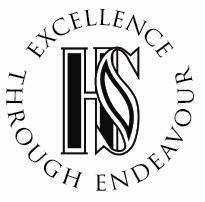 
Student Learning Reflection & Personalised Learning Checklist – GCSE Geography 
Paper 1: Hazardous Earth Development Dynamics Challenges of an Urbanising World Hazardous Earth paper 1Development Dynamics paper 1Challenges of an Urbanising World paper 1Paper 2: The UK Physical Landscape The UK Human LandscapeGeographical Investigations (Unseen fieldwork)Remember that these section are based on unseen fieldwork.1. HUMAN FIELDWORK 2. PHYSICAL FIELDWORK – Paper 3: People and the BiosphereForests under TreatConsuming Energy Resources Key IdeaI know/ understand…RAGThe world’s climate systemThe world’s climate systemThe world’s climate systemGlobal Atmospheric CirculationWhat global atmospheric circulation is.Global Atmospheric CirculationHow atmospheric circulation leads to high and low pressure belts.Global Atmospheric CirculationHow ocean currents transfer heat around the Earth.Global Atmospheric CirculationHow high and low pressure belts lead to arid (high) and high rainfall (low) areas.Past climate change and natural causesThat climate has changed through the Quaternary period.Past climate change and natural causesWhat the natural causes of climate change are and how they explain past climate change events:Asteroid collisionsOrbital changesVolcanic activityVariations in solar output (sunspots)Past climate change and natural causesThe evidence we can use for natural climate change and how we can use this:Ice coresTree ringsHistorical sources e.g. poems/ diariesGlobal climate change and human activityThe natural greenhouse effect.Global climate change and human activityThe enhanced greenhouse effect:Human activities (e.g. industry, transport, energy, farming) that can produce greenhouse gases such as carbon dioxide and methane.Global climate change and human activityHow the enhanced greenhouse effect leads to global warming.Global climate change and human activityThe evidence we have for how human activity is causing climate change:Sea level rise and warming oceansGlobal temperature riseDeclining Arctic iceIncreased extreme weather eventsGlobal climate change and human activityConsequences of climate change on people.Global climate change and human activityProjections for future climate change.Global climate change and human activityReasons why these projections are uncertain.Extreme weather events – tropical cyclonesExtreme weather events – tropical cyclonesExtreme weather events – tropical cyclonesCause of tropical cyclonesHow a tropical cyclone develops and the conditions needed for this (pressure, rotation and structure).Cause of tropical cyclonesWhere tropical cyclones are found – their global distribution.Cause of tropical cyclonesThe different names used (cyclones, typhoons and hurricanes) and where.Cause of tropical cyclonesWhy some tropical cyclones intensify.Cause of tropical cyclonesWhy tropical cyclones dissipate. The impacts of tropical cyclonesThe physical hazards of tropical cyclones:High windsIntense rainfallStorm surgesCoastal floodingLandslidesThe impacts of tropical cyclonesThe impacts of these hazards on people.The impacts of tropical cyclonesThe impacts of these hazards on the environment.The impacts of tropical cyclonesWhy some countries are more vulnerable than others to the impacts:SociallyPhysicallyEconomicallyPreparation and responses to tropical cyclonesWays in which countries can prepare for and respond to tropical cyclones, including:Weather forecastingSatellite technologyWarning and evacuationStorm-surge defencesPreparation and responses to tropical cyclonesLOCATED EXAMPLE (1)Developed country: Hurricane Sandy, USAWhen did this happen?What were the impacts?How did they prepare for the tropical cyclone?How did they respond to the tropical cyclone?Were these methods effective?Preparation and responses to tropical cyclonesLOCATED EXAMPLE (2)Emerging country: Typhoon Haiyan, Philippines When did this happen?What were the impacts?How did they prepare for the tropical cyclone?How did they respond to the tropical cyclone?Were these methods effective?Tectonic hazards – earthquakes and volcanoesTectonic hazards – earthquakes and volcanoesTectonic hazards – earthquakes and volcanoesEarth’s structureThe layers of the Earth:CoreMantle (including the asthenosphere)CrustEarth’s structureHow convection currents are generatedPlate boundaries and hazardsDistribution and characteristics of conservative plate boundariesPlate boundaries and hazardsDistribution and characteristics of convergent plate boundaries.Plate boundaries and hazardsDistribution and characteristics of divergent plate boundaries.Plate boundaries and hazardsDistribution and characteristics of hotspots.Plate boundaries and hazardsWhich plate boundaries volcanoes and earthquakes are found at.Plate boundaries and hazardsComposite volcanoes:Causes of and locationsMagma type/ lava flowsExplosivityPlate boundaries and hazardsShield volcanoesCauses of and locationsMagma type/ lava flowsExplosivityPlate boundaries and hazardsCauses of earthquakesPlate boundaries and hazardsCauses of tsunamiImpacts and management of tectonic hazardsLOCATED EXAMPLE (3)Developed country: Japan (2011)ImpactsPrimary impacts on people and propertySecondary impacts on people and propertyManagementShort-term reliefLong-term planning, preparation and predictionImpacts and management of tectonic hazardsLOCATED EXAMPLE (4)Emerging country: Haiti (2010)ImpactsPrimary impacts on people and propertySecondary impacts on people and propertyManagementShort-term reliefLong-term planning, preparation and predictionKey IdeaI know/ understand…RAGGlobal inequalityGlobal inequalityGlobal inequalityMeasuring developmentCountries are classified into three levels of development: developing, emerging and developed. Measuring developmentDifferent ways to define development:EconomicSocial PoliticalMeasuring developmentDifferent measures of development, including:GDP per capitaHDIMeasures of inequalityIndices of political corruptionMeasuring developmentDifferences in demographic data within countries of different levels of development:Fertility ratesDeath ratesPopulation structuresMaternal mortality ratesInfant mortality ratesGlobal inequality in developmentCauses and consequences of global inequality:Social – education, healthHistorical – colonialism, neo-colonialismEnvironmental – climate, topographyEconomic & political – systems of governance, international relations Global inequality in developmentWhat Rostow’s modernisation theory is. Global inequality in developmentWhat Frank’s dependency theory is. Global inequality in developmentHow these can both be used to explain how and why countries develop over time. Approaches to developmentWhat globalisation is. Approaches to developmentWhat TNC stands for.Approaches to developmentWhy globalisation is increasing. Approaches to developmentWhy some countries have benefitted more than others from this. Approaches to developmentCharacteristics of a top-down strategy – Sardar Sarovar DamApproaches to developmentCharacteristics of a bottom-up strategy - BiogasApproaches to developmentAdvantages and disadvantages of different approaches to development: NGO led intermediate technologyIGO funded large infrastructureInvestment by TNCsCASE STUDY: Development of one emerging country – India CASE STUDY: Development of one emerging country – India CASE STUDY: Development of one emerging country – India India’s location and contextWhere is India located?India’s location and contextWhy India’s location is significant (nationally, regionally and globally) related to its site, situation and connectivity.India’s location and contextThe background of India – political, social, cultural and environmental.The role of globalisationHow India’s economy has changed since 1990. Including trends in:GDPPer capita GNIChanging importance of economic sectorsImports and exportsType and origin of FDIThe role of globalisationHow globalisation and government policy has helped increase development. Impacts of economic growthHow development has:Contributed to demographic (population) changeCaused urbanisationCreated different regions of different socio-economic characteristics.Impacts of economic growthPositive and negative impacts of economic development and globalisation on different age and gender groups. Impacts of economic growthHow development has had an impact on India’s environment:Air, water, land pollutionGreenhouse gasesInternational role of IndiaWhat geopolitical means. International role of IndiaHow India’s global influence is changing.International role of IndiaCosts and benefits of foreign investment (TNCs) in India. Key IdeaI know/ understand…RAGUrban changeUrban changeUrban changeGlobal urbanisation trendsWhat urbanisation is.Global urbanisation trendsHow urbanisation has changed since 1980 and future projections. Global urbanisation trendsWhere urbanisation is taking place most.Global urbanisation trendsWhat a megacity is. Global urbanisation trendsThe change in the global distribution of megacities since 1950.Global urbanisation trendsWhat urban primacy (primate city) is and the influence of this. Reasons for urbanisationPush and pull factors leading to rural-urban migration. Reasons for urbanisationWhy cities in developing countries are growing. Reasons for urbanisationWhat formal and informal employment are. Reasons for urbanisationWhich type of country most informal employment is found (developed, developing or emerging). Reasons for urbanisationThe four economic sectors and the countries they are found in:PrimarySecondaryTertiaryQuaternaryReasons for urbanisationWhat the working conditions are like in developing countries. Cities change over timeHow urban population changes over time through the cycle of urbanisation: UrbanisationSuburbanisationDe-industrialisationCounter-urbanisationRegenerationCities change over timeThe different urban land use zones:Central business district (CBD)Inner citySuburbsRural-urban fringeCities change over timeWhich of these land use zones are dominated by commercial, industrial and residential land use. Cities change over timeFactors that influence land-use type including:Accessibility, availability, cost, planning regulations. CASE STUDY: Why does quality of life vary in MUMBAI?CASE STUDY: Why does quality of life vary in MUMBAI?CASE STUDY: Why does quality of life vary in MUMBAI?The location  and context of MumbaiWhere Mumbai is located. The location  and context of MumbaiWhy Mumbai’s location is significant related to its site, situation and connectivity. The location  and context of MumbaiThe structure of Mumbai’s land use, including:Where is the CBD, the inner city, suburbs and rural-urban fringe?Where are the oldest buildings? Where are the newest?Growth of MumbaiReasons for population growth in Mumbai. Growth of MumbaiHow this population growth has led to changes in land use in the city. Opportunities and challenges for people in MumbaiOpportunities for people living in Mumbai (including access to resources and employment). Opportunities and challenges for people in MumbaiChallenges for people in Mumbai (including housing shortages, slums, water supply, waste disposal, employment, services and traffic). Opportunities and challenges for people in MumbaiReasons for the differences in quality of life within Mumbai. Strategies to improve quality of life in MumbaiTOP-DOWN STRATEGYOne example of a top-down initiative that is trying to improve Mumbai and make it more sustainable: Vision MumbaiStrategies to improve quality of life in MumbaiAdvantages and disadvantages of Vision Mumbai.Strategies to improve quality of life in MumbaiBOTTOM-UP STRATEGYOne example of a bottom-up initiative that is trying to improve Mumbai and make it more sustainable: LSS charityStrategies to improve quality of life in MumbaiAdvantages and disadvantages of LSS. Key IdeaI know/ understand…The UK’s physical landscapeThe UK’s physical landscapeThe UK’s physical landscapeProcesses that have influenced the physical landscape of the UKHow upland and lowland landscapes in the UK have developed and the role of the following in this:GeologyPast tectonic activityGlacial processes (erosion and deposition)Processes that have influenced the physical landscape of the UKCharacteristics and distribution of the three main rock types:Sedimentary e.g. chalk, carboniferous limestone, clayIgneous e.g. granite Metamorphic e.g. schists, slateCreation of distinctive landscapesWhat the physical processes that can change the landscape are and how they change upland/ lowland environments:Weathering and climatologicalPost-glacial riverSlope Creation of distinctive landscapesThat human activity can change the landscape. The role of the following in doing so:AgricultureForestrySettlementCOASTS: Processes and landscapesCOASTS: Processes and landscapesCOASTS: Processes and landscapesCoastal landscapesThe difference between a discordant and a concordant coastline. Coastal landscapesHow joints, faults and rock type (hard/ soft) can influence erosional landforms. Coastal landscapesThe four types of erosion (solution, corrosion/ abrasion, attrition, hydraulic action).Coastal landscapesHow the following landforms are created by erosion:Headlands and baysCaves, arches, stacks and stumpsWave cut platformsCoastal landscapesCharacteristics of destructive and constructive waves. Coastal landscapesThe role of longshore drift. Coastal landscapesHow the following landforms are created by deposition:Spits and barsBeachesModification of coastal landscapesHow human activities (development, agriculture, industry and coastal management) have effects on coastal landscapes. Modification of coastal landscapesLOCATED EXAMPLEChange in one named coastal landscape: The Holderness Coast in YorkshireHow have physical and human processes caused change here?COASTS: Challenges and managementCOASTS: Challenges and managementCOASTS: Challenges and managementChallenges along coastlines and management optionsWhy the risk of coastal flooding is increasing. Challenges along coastlines and management optionsThe threats of coastal flooding to people and the environment. Challenges along coastlines and management optionsThe difference between hard and soft engineering. Challenges along coastlines and management optionsAdvantages and disadvantages of using hard engineering (e.g. groynes and sea walls).Challenges along coastlines and management optionsAdvantages and disadvantages of using soft engineering (e.g. beach replenishment and slope stabilisation).Challenges along coastlines and management optionsSustainable approaches to coastal management:Do nothingStrategic realignmentRIVERS: Processes and landscapesRIVERS: Processes and landscapesRIVERS: Processes and landscapesRiver landscapesThe long profile of a riverRiver landscapesCharacteristics of the upper, middle and lower course of rivers (including how channel width, depth, valley profile, gradient, discharge, velocity and sediment size and shape change). River landscapesHow the long profile of the River Severn changes. River landscapesTypes of erosion -  solution, corrosion/ abrasion, attrition, hydraulic action.River landscapesTypes of transportation – traction, saltation, suspension, solution. River landscapesHow the following landforms are formed:Meanders and oxbow lakesInterlocking spursWaterfallsFloodplainsLevees DeltasRiver landscapesWhat a storm hydrograph shows.River landscapesWhat lag-time is. River landscapesHow physical factors (e.g. geology, soil type, slope, drainage basin shape and antecedent conditions) can affect hydrographs and lag-times. Human activity and physical processes in riversHow human activities (urbanisation, land use change and deforestation) can affect river landscapes and hydrographs. Human activity and physical processes in riversLOCATED EXAMPLERiver Flooding on River Severn: Tewkesbury 2007 How did physical and human processes cause river flooding here?RIVERS: Challenges and managementRIVERS: Challenges and managementRIVERS: Challenges and managementRiver managementWhy the risk of river flooding is increasing. River managementThe threats of river flooding to people and the environment.River managementAdvantages and disadvantages of hard engineering (e.g. flood walls, embankments and flood barriers). River managementAdvantages and disadvantages of soft engineering (e.g. flood plain retention, river restoration). Key IdeaI know/ understand…RAGThe UK’s Evolving Human LandscapeThe UK’s Evolving Human LandscapeThe UK’s Evolving Human LandscapeThe UK’s human landscapeWhat the urban core and rural periphery are.The UK’s human landscapeDifferences in population density, age structure, economic activities and settlement in the urban core and rural periphery. The UK’s human landscapeHow the following are trying to reduce these differences (both from the UK government and the EU):Enterprise zonesInvestment in transport infrastructureRegional developmentThe UK and the wider worldHow UK population has changed over the past 50 years. The UK and the wider worldWhere people have migrated to the UK from in the past 50 years. The UK and the wider worldWhere these people have moved to (the distribution). The UK and the wider worldHow migration affects the age structure of the UK. The UK and the wider worldHow immigration policy (both UK and EU) has influenced the patterns of migration. The UK and the wider worldWhy primary and secondary industries have declined in the UK.The UK and the wider worldWhy tertiary and quaternary industries have increased in the UK. The UK and the wider worldThe impacts of these changes on regions of the UK. The UK and the wider worldWhat the following are:GlobalisationFree-tradePrivatisationForeign direct investment (FDI)The UK and the wider worldHow globalisation is increasing FDI in the UK. The UK and the wider worldThe role of TNCs in the UK economy. CASE STUDY: How is London changing?CASE STUDY: How is London changing?CASE STUDY: How is London changing?The location and context of LondonWhere London is located (regionally, nationally, internationally)The location and context of LondonWhy London’s location is significant related to its site, situation and connectivity. The location and context of LondonThe structure of London’s land use, including:Where is the CBD, the inner city, suburbs and rural-urban fringe?Where are the oldest buildings? Where are the newest?The location and context of LondonHow environmental quality varies across London.Changes in employment, services and migration in LondonHow migration has affected growth and character in different parts of London. Consider:Age structureEthnicityHousing ServicesCultureChanges in employment, services and migration in LondonReasons for differences in inequality (of employment, services, education and health) across London (Richmond and Newham).Challenges and opportunities in LondonWhy parts of London experienced decline.Challenges and opportunities in LondonWhy other parts of London have experienced growth (both economic and population). Challenges and opportunities in LondonWhat gentrification and studentification are. Improvements in LondonWhat rebranding is. Improvements in LondonHow regeneration and rebranding have created positive and negative impacts on people.Improvements in LondonStrategies aimed at improving sustainability in London. London and rural areasHow London and surrounding rural areas are interdependent. London and rural areasCounter-urbanisation and the impacts on surrounding rural areas (Chelmsford)London and rural areasWhy Cornwall has experienced economic and social changes.Challenges and opportunities in the rural areasChallenges facing quality of life for some rural groups, particularly in relation to:HousingEmploymentHealthcareEducationChallenges and opportunities in the rural areasWhat rural diversification is. Challenges and opportunities in the rural areasOpportunities that rural diversification and tourism projects can createChallenges and opportunities in the rural areasEnvironmental impacts that both rural diversification and tourism can create. I know/ understand…RAGThe aim of the investigation 	The purpose of the investigation Creating your own enquiry question Why certain locations were chosen for an investigation How both primary and secondary data is collected Identify, describe and explain sampling (random, systematic or stratified). Why data was collected in a certain wayHow to present a range of data How to describe data How to analyse data. How to draw conclusion What went well in the investigation?What could have gone better in the investigation? How to assess the reliability of conclusionsI know/ understand…RAGThe aim of the investigation 	The purpose of the investigation Creating your own enquiry question Why certain locations were chosen for an investigation How both primary and secondary data is collected Identify, describe and explain sampling (random, systematic or stratified). Why data was collected in a certain wayHow to present a range of data How to describe data How to analyse data. How to draw conclusion What went well in the investigation?What could have gone better in the investigation? How to assess the reliability of conclusions The importance of the biosphere The importance of the biosphere The importance of the biosphereThe Earth’s biomesWhat a biome is (large-scale ecosystems)The Earth’s biomesThe major biomes and their characteristics:Tropical rainforestsTemperate forestsBoreal forests (Taiga)Tropical grasslandsTemperate grasslandsDesertsTundraThe Earth’s biomesThe distribution of these major biomes.The Earth’s biomesHow the distribution of these biomes is influenced by:TemperaturePrecipitationSunshine hoursThe Earth’s biomesHow altitude, rock & soil type and drainage can affect biome distribution locally.The Earth’s biomesThe biotic components of biomes – flora and fauna.The Earth’s biomesThe abiotic components of biomes – soils, rock, water and atmosphere. The Earth’s biomesHow the biotic and abiotic components interact.The biosphere‘s importance for peopleWhat indigenous means. The biosphere‘s importance for peopleWhat the biosphere means. The biosphere‘s importance for peopleHow indigenous and local people rely on the biosphere for resources such as:FoodMedicineBuilding materialsFuel resourcesThe biosphere‘s importance for peopleWhat commercial exploitation is. The biosphere‘s importance for peopleHow the biosphere is being commercially exploited for:EnergyWaterMineral resourcesThe biosphere‘s importance for peopleHow the biosphere regulates the composition of the atmosphere. The biosphere‘s importance for peopleHow the biosphere keeps soil healthy. The biosphere‘s importance for peopleHow the biosphere affects the hydrological (water) cycle. The biosphere‘s importance for peopleThere is an increased demand for resources of food, energy and water. The biosphere‘s importance for peopleThis demand is increasing because of:Population growthRising affluenceUrbanisationIndustrialisation The biosphere‘s importance for peopleWhat Malthus believed would happen to resource supply as population increased. The biosphere‘s importance for peopleWhat Boserup believed would happen to resource supply as population increased.Key IdeaI know/ understand…Forests Under Threat Forests Under Threat Forests Under Threat Tropical rainforests (TR)Tropical rainforests (TR)Tropical rainforests (TR)Structure, functions and adaptation of the tropical rainforestHow biotic and abiotic characteristics are interdependent in the TR (climate, soil, water, plants, animals and humans).Structure, functions and adaptation of the tropical rainforestThe four stratified layers in the TR:Emergent layerMain canopyUnderstoreyForest floorStructure, functions and adaptation of the tropical rainforestHow plants have adapted to live in the TR:Buttress rootsDrip tipsStructure, functions and adaptation of the tropical rainforestHow animals have adapted to live in the TR. Structure, functions and adaptation of the tropical rainforestThe three nutrient stores in the TR (biomass, litter, soil).Structure, functions and adaptation of the tropical rainforestWhy nutrients are cycled quickly in the rainforest. Structure, functions and adaptation of the tropical rainforestHow nutrient cycling supports high biodiversity and complex food webs. Threats to the tropical rainforestCauses of deforestation in the TR:Commercial hardwood loggingSubsistence agricultureCommercial agricultureLocal demand for fuel woodDemand for biofuels, mineral resources and electricity (HEP)Threats to the tropical rainforestThe difference between direct and indirect threats. Threats to the tropical rainforestWhy climate change is an indirect threat to the TR. Management of the tropical rainforest What REDD is.Management of the tropical rainforest Advantages and disadvantages of using REDD as a method of conservation. Management of the tropical rainforest What CITES is. Management of the tropical rainforest Advantages and disadvantages of using CITES as a method of conservation.Management of the tropical rainforest What sustainable forest management is. Management of the tropical rainforest Challenges of achieving sustainable forest management. Management of the tropical rainforest What ecotourism and sustainable farming are. Management of the tropical rainforest How they might help protect the TR. Taiga (boreal) forestTaiga (boreal) forestTaiga (boreal) forestStructure, functions and adaptation of the taigaHow biotic and abiotic characteristics are interdependent in the taiga (climate, soil, water, plants, animals and humans).Structure, functions and adaptation of the taigaHow plants have adapted to live in the taiga:Cone-shapedNeedlesSimple structureStructure, functions and adaptation of the taigaHow animals have adapted to live in the taiga (including migration).Structure, functions and adaptation of the taigaWhy the taiga has lower productivity and less active nutrient cycling.  Structure, functions and adaptation of the taigaHow nutrient cycling leads to low levels of biodiversity.  Threats to the taigaDirect threats to the taiga:Logging for softwoodPulp and paper productionThreats to the taigaIndirect threats to the taiga:Exploitation of mineralsExploitation of fossil fuelsHEP potential Threats to the taigaThere is a loss of biodiversity in the taiga because of:Acid precipitationForest firesPests and diseasesManagement of the taigaWhat a wilderness area is.Management of the taigaWhat national parks are.Management of the taigaThe challenges of creating wilderness areas, national parks and sustainable forestry in the taiga. Management of the taigaWhy some people want to protect the taiga. Management of the taigaWhy other people want to exploit the taiga. I know/ understand…Consuming Energy Resources Consuming Energy Resources Consuming Energy Resources Energy resources and productionThe meaning of non-renewable, renewable and recyclable energy.Energy resources and productionExamples of non-renewable energy:Finite stocks of fossil fuel coal, oil and gas. Energy resources and productionExamples of renewable energy:Flows of solar, wind and HEPEnergy resources and productionExamples of recyclable energy:Nuclear and biofuels.Energy resources and productionImpacts than mining and drilling can have on the environment:Landscape scarringOil spillsCarbon emissionsRemoval of forestsEnergy resources and productionImpacts that renewable energy can have on the landscape:HEP floodingLand use for wind turbines and solar panelsAccess to energyFactors that affect access to energy:Access to technologyPhysical resources – geology, accessibility, climate and landscapeAccess to energyHow global energy use per capita varies. Access to energyWhy energy consumption varies:Levels of economic developmentReliance of traditional fuel sourcesDemand from different economic sectorsSupply and demand for oilWhat an oil reserve is. Supply and demand for oilHow oil reserves and production are unevenly distributed. Supply and demand for oilWhy oil consumption is growing.Supply and demand for oilWhat factors affect oil supply and prices:International relations – conflicts, diplomatic relationsEconomic factors – recession VS boom, over or under supplyExploitation of new areasWhat a conventional energy reserve is. Exploitation of new areasBenefits of developing conventional energy reserves in isolated areas. Exploitation of new areasCosts of developing conventional energy reserves in isolated areas.Exploitation of new areasWhat unconventional energy reserves are (tar sands, shale gas). Exploitation of new areasEnvironmental costs (impacts on water quality and ecosystems) of developing unconventional energy sources in isolated areas. Sustainable energy useWhat the difference between energy efficiency and energy conservation is. Sustainable energy useHow home s can be made more energy efficient.Sustainable energy useHow transport can be designed to better conserve energy.Sustainable energy useHow energy efficiency and conservation can reduce demand, help finite supplies last longer and reduce carbon emissions.  Sustainable energy useCosts and benefits of alternatives to fossil fuels:BiofuelsWind SolarHEPSustainable energy useWhat hydrogen fuel is and its advantages. Sustainable energy useHow the alternatives to fossil fuels and technologies work to:Reduce carbon footprintsImprove energy securityDiversify the energy mixChanging attitudes to energy Contrasting views about energy futures from the following groups:ConsumersTNCsGovernmentsClimate scientistsEnvironmental groupsChanging attitudes to energy What the ‘business as usual’ scenario for future energy use is. Changing attitudes to energy What the ‘move to sustainability’ scenario for future energy use is.Changing attitudes to energy Why the following are changing attitudes to energy futures in some, developed countries:Rising affluenceEnvironmental concernsEducation